Complete any Home Learning Tasks that you have not yet completed Read daily Complete a book review for your favourite bookWatch a film and complete a film review Write a letter or an email to a friend or family member to share what you are doing at home Novel tasks; create a game/design a computer game linked to the novel you are reading Create a new front and back cover for a novel, including writing a new blurb Make a comic book on a topic of your choice Create a set of Top Trumps cards based on a book. Include characters, settings and props Continue t use the active spelling ideas to practise spelling common words Imaginative Writing – write an imaginative story beginning with a school closure  Create a news report to report on current information about the Coronavirus. You must research for factual informationPractise your handwriting in your jotter, you could use different materials to do soCompare and contrast; read a variety of current news articles, compare the information they are sharing – which is most relevant and why? Your Choice – write what you did Literacy and LanguagePrimary 6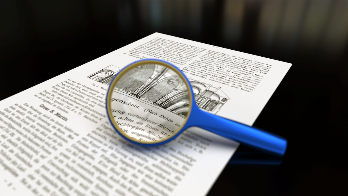 